Inschrijfformulier EHBO vereniging Heerenveen  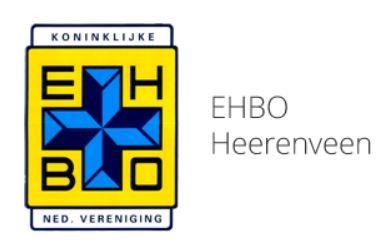 Formulier opsturen naar: EHBO vereniging Heerenveen T.a.v. Ledenadministratie  Postbus 717 8440 AS Heerenveen  Of mailen naar: ledenadministratie@ehboheerenveen.nl Persoonlijke Gegevens Contributie Dhr./Mevr. /anders: *                        (*doorhalen wat niet van toepassing is, eventueel aanvullen)VoorlettersRoepnaamAchternaam 	 Adres  	 PostcodeWoonplaats Telefoonnummer E-mail adres Geboortedatum Examendatum Betaling contributie: zelf/bedrijf*                         (*doorhalen wat niet van toepassing is)

Mocht uw werkgever betalen, dan ontvangen wij graag onderstaande gegevens: 
Naam: 
Contactpersoon: 
Adres: 
Postcode + woonplaats: 
Mailadres:
Telefoonnummer: O diplomahouder EHBO, Diplomanummer: ………………………………….., geldig tot …………………………………..
O certificaathouder EHak 
O certificaathouder Reanimatie/AED 
O herhalingsles EHBDD (Drank & Drugs)
O module WandelletselWij verzoeken onze leden een paar uur per jaar mee te helpen in de hulpverlening. Hiervoor krijgt u mail op het mailadres dat hierboven is ingevuld. U bepaalt zelf waar en wanneer u wilt helpen. U ontvangt hiervoor een vrijwilligersvergoeding. 

O ik wil pertinent NIET meehelpen in de hulpverlening (u ontvangt geen mail m.b.t. de hulpverlening)
(hou in dit geval rekening met een mogelijk afwijkend contributiebedrag) 